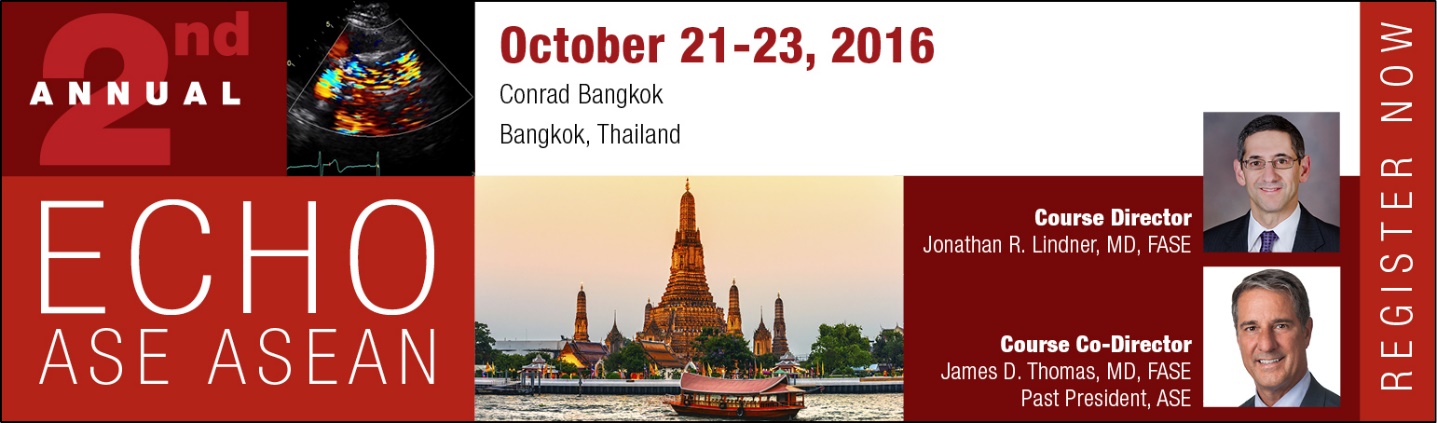 2nd Annual Echo ASEAN Exhibit and Sponsorship ApplicationCompany Name: Address: City: State/Province: Postal Code: Country:  Telephone: Fax:  Email address: Website: Company Description (for Final Program listing): Primary Contact Name: Title:  Telephone:  Fax: Email Address: Name: 
Email: 

Name: Email: Name: Email:  Name: Email: Name: Email: 4. Electrical and Internet Needs:Yes, I will need an electrical hook-up at my booth (additional charges may apply).  No, I will NOT need an electrical hook-up at the booth. Amperage:  YES, I will need internet access at my booth (additional charges may apply). NO, I will NOT need internet access at the booth. Advertisements in the Final Program ($2,500): Ads are full page and will appear inside the front and back covers of the printed Final Program, which is used before, during and after the meeting, and contains information on educational programming, exhibits and special events. The Final Program will be distributed to every attendee at Echo ASEAN.  Lanyard Sponsorship ($3,500): Your corporate name and logo on lanyards given to attendees at registration will extend your visibility throughout the conference.   Lunch Symposium Sponsorship ($20,000). Booth is included with Lunch Symposium Sponsorships, which are great opportunities for exhibitors to host promotional presentations during the lunch breaks. Please indicate first, second and third choice of date below. 	____Friday, October 21 (12:20-1:20 pm) ***ALREADY SOLD ***	____Saturday, October 22 (12:00-1:00 pm)	____Sunday, October 23 (12:00-1:00 pm)NOTE: A separate contract must be completed to finalize Lunch Symposium Sponsorships; ASE will contact all interested exhibitors in the order in which applications were received. While full payment for a symposium is not required with this initial application, a deposit of $2,500 must accompany this application to secure exhibit space and reserve the opportunity to finalize a symposium sponsorship.  Break Sponsorship ($1,000): Signage recognizing your sponsorship will be posted in the break area during your sponsored break.SATELLITE EVENTSThere are also opportunities for satellite events to be held at the Conrad Hilton in the early mornings and in the evenings during the conference. Advance written permission must be obtained from ASE, and a schedule of fees applies depending on the type and scope of the event (hospitality suite, meeting, symposia, etc.) A sheet outlining these opportunities is attached; once permission is obtained from ASE, exhibitor will coordinate directly with the Conrad Hilton for all arrangements.  Total Amount Due: $
Authorized Officer's Signature: Title: Please send completed forms to Andie Piddington at apiddington@asecho.org or call +1-919-297-7151 with any questions. Applications may be mailed, faxed or emailed.Andie Piddington
Corporate Relations Manager 
American Society of Echocardiography
2100 Gateway Centre Blvd. Suite 310
Morrisville, NC 27560Thank you for your support!Information for ExhibitorsPAYMENT & DEPOSIT INFORMATIONApplications for exhibit space must be received on or before September 16, 2016, to be included in printed conference materials. Applications received after this date will be acknowledged in slides shown between sessions to attendees. All exhibiting companies must submit 100% of the rental fee with the exhibit application to guarantee space. No company may exhibit unless full payment for booth space has been received. CANCELLATION/SPACE REDUCTION All space reductions/cancellations must be received in writing. In the event that ASE receives written notification 30 days prior to the meeting, all sums paid by the exhibitor, less a service charge of 50% of the total cost of the exhibition or sponsorship opportunity fee, will be refunded. No refunds will be given for reductions in space or cancellations received after 30 days prior to the meeting, and obligate the exhibiting company to the full payment of rental space and / or sponsorship opportunity fee. EXHIBIT CONFIRMATION All booth applications will receive a confirmation of receipt of the application and deposit. Booth assignment confirmations will be e-mailed as they are processed.EXHIBITOR REGISTRATION PROCEDURES ASE strongly recommends advance registration for booth staff. Only the primary contact is authorized to make changes to the complimentary badge list. ASE does not pre-mail exhibitor badges. All exhibitor personnel will be required to show photo ID and proof of affiliation with the exhibiting company (i.e., business card) to pick-up their badge on site. Only the primary booth contact will be allowed to pick-up multiple badges for distribution. CONFERENCE MATERIAL FOR EXHIBITORS Each exhibiting company will receive two Final Programs. These programs will be distributed to each booth during the conference. EXHIBITOR PERSONNEL BADGES Complimentary exhibitor badges are available to all exhibiting companies. The maximum number of complimentary badges allocated per exhibiting company is 5 per booth. Complimentary exhibitor badges are for employees of the exhibiting company only and should not be used for other attendees. Other meeting attendees, company personnel not working the booth, employees of Exhibitor-Appointed Contractors and other third-party vendors must be registered under the appropriate professional category and may not be designated as Exhibit Staff. Exhibitor badges are non-transferrable. Exhibitor badges requested above the allotted complimentary number are $100 per person, as are replacements for lost badges. Registered exhibit personnel may attend the educational sessions and social functions as space allows. Exhibit Hall Only guest badges are available to exhibitors. One Exhibit Hall Only Guest Badge per 10’ x 10’ exhibit space is available to each exhibiting company. EDUCATION FOR EXHIBITORS (CONTINUING MEDICAL EDUCATION) Registered exhibitors may earn continuing medical education (CME) credits from ASE by attending the educational sessions. All exhibitors wearing official ASE name badges will be admitted to the educational sessions as space allows. Guests of exhibiting companies and models are only allowed in the Exhibit Hall and are not permitted to attend the educational sessions.HOUSINGHousing arrangements are the responsibility of the exhibiting company. To ensure quality accommodations, ASE has contracted a housing block for use by all ASE attendees and exhibitors. Rooms have been reserved at the hotel hosting the conference. To ensure the best rate available, ASE encourages exhibitors to book rooms as soon as possible. Once the block is full, the hotel is not contractually obligated to provide rooms at the reduced rate. Additional details will be posted on the course website shortly.PRECONFERENCE ATTENDEE MAILING LIST An exclusive benefit only available to companies exhibiting at ASE meetings. All requests must include a copy of the mailing piece and are subject to ASE approval. The preconference mailing list will not be released to any exhibiting company until 30 days prior to the start of the conference. *Public service space exhibitors and publishers will be charged a small fee for use of the preconference mailing list.1. Exhibiting Company Information: Information should be completed exactly as you would like it to appear in onsite materials.2. Booth Contact Information: Only the designated contact(s) will receive exhibit communication and information. Email is the primary method of communication from ASE. Pertinent exhibitor information will be emailed to the above address.3. Attending Representative(s): Please list the names of the attending representative and their email address.Please note: A personal email address is required if booth staff would like attend sessions and claim CME.  Exhibitor staff may only attend sessions if space allows.   # of plugs: Voltage: 5. Please indicate exhibit type below: 
$2,500 Exhibit Space (included with Lunch Symposium Sponsorship)
$1,000 Non-Profit/Publisher Exhibit spaceEXHIBIT RULES: Exhibits may include one table, a backdrop (maximum width 3 meters) and up to two echo machines. Please contact Andie Piddington (apiddington@asecho.org) if you have questions about exhibit rules.6.  Sponsorship Options: ASE offers a variety of ways to get your company name and message in front of attendees. Your sponsorship allows ASE. Please select from the list below which sponsorship(s) you will be purchasing; contact Andie Piddington with any questions.6.  Sponsorship Options: ASE offers a variety of ways to get your company name and message in front of attendees. Your sponsorship allows ASE. Please select from the list below which sponsorship(s) you will be purchasing; contact Andie Piddington with any questions.7. ContractI, the undersigned, hereby make application for exhibit space at the 2nd Annual Echo ASEAN. I am an authorized representative of this company with full power and authority to sign and deliver this application. Submission of this signed form is intended by you to be a binding agreement as to the terms and conditions contained herein. The company listed on this application agrees to comply with the policies, rules and regulations, and all policies, rules and regulations adopted by the 2nd Annual Echo ASEAN hereinafter.(Name typed on the line above will be the accepted electronic signature)Date: 8. Payment - (ASE Tax ID# 31-0899106) No company may exhibit unless full payment for booth space has been received. Full payment must be received by September 16, 2016.  Company information cannot be guaranteed in the conference final program for any payments received after September 16, 2016.Check payment; Check number:   (Payable to American Society of Echocardiography in US Funds)Credit card payment:  Master Card  Visa  American ExpressCard Number:      Exp:   

Name of Cardholder:    Credit Card Security Code:  8. Payment - (ASE Tax ID# 31-0899106) No company may exhibit unless full payment for booth space has been received. Full payment must be received by September 16, 2016.  Company information cannot be guaranteed in the conference final program for any payments received after September 16, 2016.Check payment; Check number:   (Payable to American Society of Echocardiography in US Funds)Credit card payment:  Master Card  Visa  American ExpressCard Number:      Exp:   

Name of Cardholder:    Credit Card Security Code:  